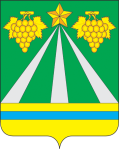 СОВЕТ МУНИЦИПАЛЬНОГО ОБРАЗОВАНИЯ КРЫМСКИЙ РАЙОН РЕШЕНИЕот 24.09.2020				                                                                                              № 5город КрымскО внесении изменений в решение Совета муниципального образования Крымский район от 24 октября 2018 года № 337 «О муниципальной службе в муниципальном образовании Крымский район»На основании изменений, внесенных Федеральным законом от 31 июля 2020 года № 268-ФЗ «О внесении изменений в отдельные законодательные акты Российской Федерации», руководствуясь Федеральным законом от 2 марта 2007 года № 25-ФЗ «О муниципальной службе в Российской Федерации», в целях приведения в соответствие с действующим законодательством муниципальных правовых актов, руководствуясь уставом муниципального образования Крымский район Совет муниципального образования Крымский район  р е ш и л:1. Внести в приложение № 1 «Положение о муниципальной службе в муниципальном образовании Крымский район» к решению Совета муниципального образования Крымский район от 24 октября 2018 года № 337 «О муниципальной службе в муниципальном образовании Крымский район» следующие изменения:1) подпункт 4 пункта 3 статьи 13 главы IV изложить в следующей редакции: «4) трудовую книжку и (или) сведения о трудовой деятельности, оформленные в установленном законодательством порядке, за исключением случаев, когда трудовой договор (контракт) заключается впервые;»;2) пункт 1 статьи 21 главы IV дополнить подпунктом 9 следующего содержания:«9) «ведение трудовых книжек муниципальных служащих (при наличии), формирование сведений о трудовой деятельности за период прохождения муниципальной службы муниципальными служащими и предоставление указанных сведений в порядке, установленном законодательством Российской Федерации об индивидуальном (персонифицированном учете в системе обязательного пенсионного страхования, для хранения в информационных ресурсах Пенсионного фонда Российской Федерации;».2. Официально обнародовать настоящее решение путём размещения его текста на официальном сайте администрации муниципального образования Крымский район www.krymsk-region.ru, зарегистрированном в качестве средства массовой информации.3. Настоящее решение вступает в силу со дня официального обнародования.Председатель Совета муниципальногообразования Крымский район						       А.В.ЮшкоИсполняющий обязанностиглавы муниципального образования Крымский район                                                                                А.В.Улановский